SLIPC imbratiseaza intru totul ideile colegei noastre, considerandu-l un mesaj potrivit de Ziua Educatei Mondiale, aducandu-i totodata si felicitarile noastre doamnei p rof. Daniela MarcuSursa: 
Copacul virtutilor dascalului,prof. Daniela Marcu
Povestioare pentru elevi si dascali in limba romana si engleza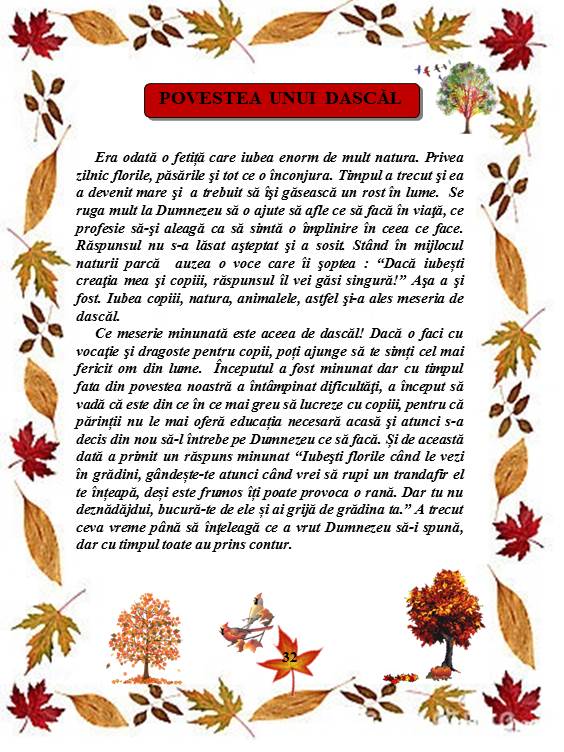 